Bedienungsanleitung SZB-Handyring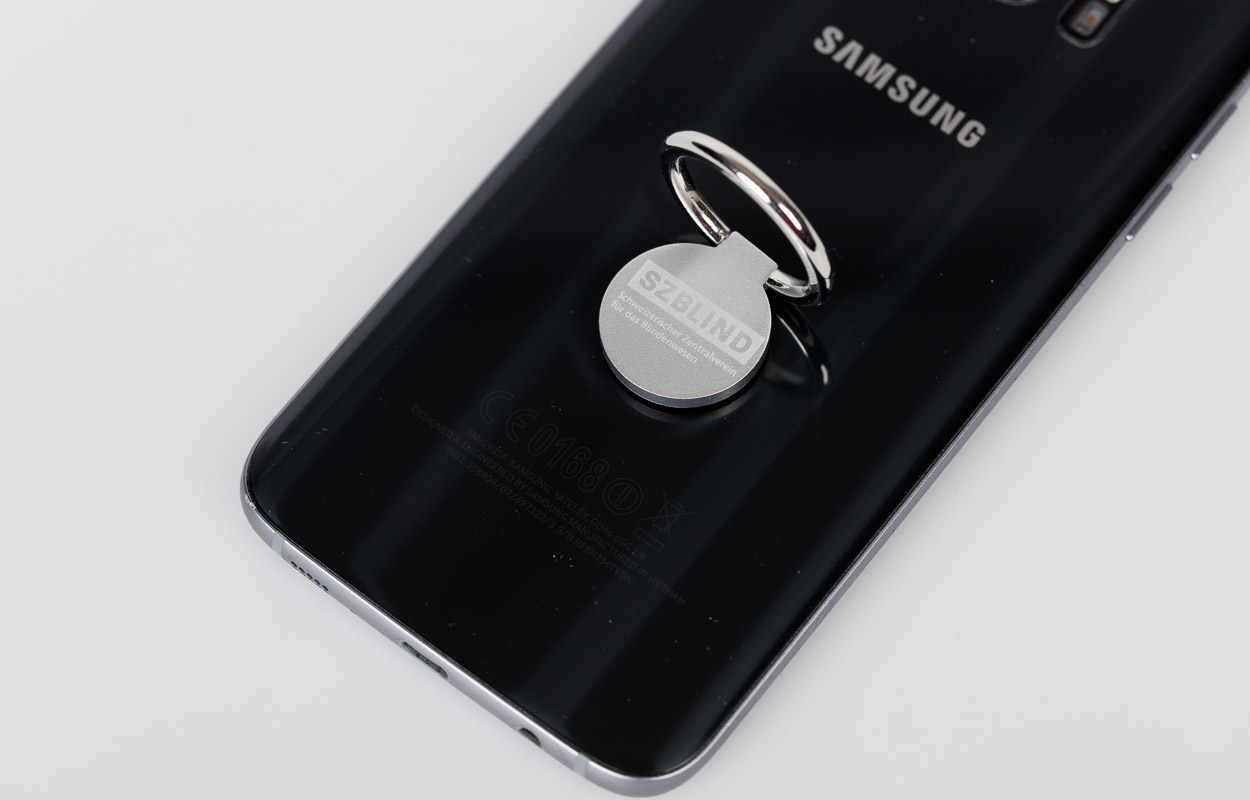 SZB Art. Nr. 12.070-01Stand: 08.11.2017
Reinigen Sie die Rückseite des Smartphones und entfernen Sie allfälligen Staub.Trennen Sie die rote Plastikfolie auf der Rückseite der Ringhalterung vorsichtig von der Klebemasse ab. Wichtig: Nicht in einem Zug abziehen, da sonst auch die Klebemasse entfernt wird.Platzieren Sie den Handyring auf der Rückseite deines Smartphones. Achtung: nur 1 Versuch möglich. Empfohlen wird eine Befestigung an der oberen Mitte der Rückseite.Drücken Sie den Handyring gleichmässig für 20 Sekunden an dein Smartphone.Warten Sie 5 Minuten mit der Benützung.Geniessen Sie Ihren neue Smartphone-Erfahrung mit dem SZB-HandyringService und GarantieBei Störungen senden Sie das Gerät an die zuständige Verkaufsstelle oder an den SZB. Im Übrigen gelten die Allgemeinen Lieferbedingungen des SZB.Schweiz. Zentralverein für das Blindenwesen SZBHilfsmittelNiederlenzer Kirchweg 1 / Gleis 15600 LenzburgTel	+41 (0)62 888 28 70Fax	+41(0)62 888 28 77E-Mail: hilfsmittel@szb.chInternet: www.szb.ch